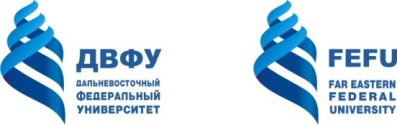 МИНИСТЕРСТВО НАУКИ И ВЫСШЕГО ОБРАЗОВАНИЯ РОССИЙСКОЙ ФЕДЕРАЦИИФедеральное государственное автономное образовательное учреждениевысшего образования«Дальневосточный федеральный университет»(ДВФУ)Филиал ДВФУ в г. Уссурийске (школа педагогики)ПСИХОЛОГИЧЕСКАЯ ХАРАКТЕРИСТИКА ЛИЧНОСТИ ОБУЧАЮЩЕГОСЯ(задание практикантам, обучающимсяпо направлениям подготовки 44.03.01, 44.03.05 «Педагогическое образование»для всех профилей подготовки)(для набора 2015 года)Уссурийск – 2015ЦЕЛЬ ЗАДАНИЯ ПО ПСИХОЛОГИИ- развить умение составлять психолого-педагогическую характеристику личности учащегося на основе методов психолого-педагогического исследования и диагностики (наблюдений, бесед, анализа документации, изучения продуктов деятельности, анкетирования);- сформировать готовность к взаимодействию в педагогом-психологом образовательного учреждения. ЗАДАЧИ ВЫПОЛНЕНИЯ ЗАДАНИЯ ПО ПСИХОЛОГИИЗадачами выполнения задания по психологии является:изучить примерную схему Психолого-педагогической характеристики личности учащегося (Приложение А);выбрать учащегося для изучения особенностей его личности и поведения;подготовить план сбор материала для характеристики: (план наблюдений во время уроков и перемены; план беседы с учащимся, классным руководителем, (родителями – если есть такая возможность); план изучения официальной документации (классного журнала, дневника, портфолио и др.);план изучения продуктов деятельности учащегося (тетрадей, поделок, аккаунтов в социальных сетях и др.);план проведения анкетирования интересов.собрать необходимые материалы, систематизировать их и составить характеристику;ознакомить с характеристикой классного руководителя ( и педагога-психолога – при его наличии в образовательном учреждении) и получить их визу на последнем листе характеристики.СОДЕРЖАНИЕ ЗАДАНИЯ ПО ПСИХОЛОГИИЗадание. Психолого-педагогическая характеристика учащегося средней (начальной)  школы.Характеристику обучающегося предлагается выполнить по восьми направлениям (подробнее см.Приложение А):Общие сведения об обучающемся.Отношение к школе и взаимоотношения с одноклассниками. Учебная деятельность.Направленность личности обучающегося и специальные способности.Дисциплинированность.Индивидуально-психологические особенности (характера и темперамента).Общие психолого – педагогические выводы и рекомендации.ПРИЛОЖЕНИЕ А - Примерная схема изучения личности обучающегося и составление психолого-педагогической характеристикиОбщие сведения об обучающемся:ФИО , дата рождения, классОбщее физическое развитие, состояние здоровьяБытовые условия жизни в семье, взаимоотношения между членами семьи, правильность главной линии воспитания.Отношение к школе и взаимоотношения с одноклассниками :Общая характеристика класса (успеваемость и воспитанность обучающихся,  традиции и требования классного коллектива)Положение в классном коллективе (пользуется ли симпатией или авторитетом, чем определяется подобное отношение)Отношения с одноклассниками (ценит отношения с ними или нет, равнодушен ли к одноклассникам; дорожит и уважает мнение коллектива, с кем из одноклассников дружит и на чём основана дружба, бывают ли конфликты с одноклассниками и в чём их причина)Удовлетворён ли своим положением в классном коллективе и какое положение хотел бы в нём занять.Нравится ли ему  в данной  школе (что более всего ценит) или хотел бы перейти в другую при наличии возможности.Отношения с учителями (есть ли контакт, любит ли, уважает их)Учебная деятельность:Успеваемость (преобладающие отметки, одинаково или неодинаково усваивает учебный материал по разным дисциплинам, успеваемость по основным предметам). Уровень знаний.Кругозор, начитанность.Развитие речи (словарный запас, образность и эмоциональность речи, умение выразить мысль письменно и устно,  культура речи)Интерес к занятиям и отношение к учёбе (с интересом ли учится, к каким предметам проявляет особый интерес, отношение к отметке, к похвале или замечаниям взрослых, основной мотив учебной деятельности)Способности к учениюУсердие в учебной работе, желание учитьсяУмение учиться (соблюдение режима дня, организованность, умение самостоятельно работать с книгой, способность заучивать материал, контролировать себя, составлять планы и конспекты)Особенности внимания (уровень произвольного внимания, сосредоточенность, устойчивость и способность к распределению внимания)Осмысленность восприятия учебного материала, быстрота осмысленияУровень и характер развития осмысленной памяти (заучивает механически или осознанно, владеет ли приёмами целенаправленного запоминания, какова быстрота и прочность запоминания, лёгкость воспроизведения, индивидуальные особенности памяти)Развитие мышления (различает ли первостепенные и несущественные признаки предметов и явлений, уровень усвоения общих и абстрактных понятий, умение сравнивать, обобщать, анализировать и делать самостоятельные выводы, быстро ли находит пути решения )Развитие воображения (богатство воссоздающего и творческого воображения в различных видах учебной деятельности)Направленность личности обучающегося и специальные способности (с использованием анкетирования):Интересы (перечислить всевозможные виды: техника, рисование, музыка, спорт, коллекционирование и т. д.; характер интересов с точки зрения их глубины и активности, если обучающийся не просто интересуется какой-либо областью знаний, а серьёзно ею занимается; интерес к чтению, любит ли читать и что читает: художественную, научно – популярную, публицистику или преимущественно развлекательную литературу; какие сайты чаще всего посещает общаясь в социальных сетях) .Убеждения, мечты, идеалы (имеет ли мечты, какие; подражает ли кому-то и в чем; занимается ли саморазвитием, самовоспитанием) . Особые способности и стремление к какой – либо деятельности (музыка, рисование, артистические способности и т. п.)О чём мечтает и что намеревается делать в будущем (отметить в характеристике, только начиная с 7 класса)Дисциплинированность:Характеристика поведения (ведёт себя спокойно и сдержанно или проявляет излишнюю подвижность и непоседливость)Выполнение режима школьника (соблюдает режим, нарушает намеренно или по небрежности, не успевает уложиться в отведённое время и т. д.)Выполнение требований учителей и родителей (выполняет с охотой или по принуждению, как часто отказывается выполнять поручения и какие именно)Наиболее характерные нарушения дисциплиныИндивидуально-психологические особенности (особенности характера и темперамента):Явно выраженные положительные и отрицательные черты характера: Черты личности (по отношению к людям, учёбе, труду, самому себе: чуткость, доброта, коллективизм, эгоизм, чёрствость, добросовестность, зазнайство, скромность, высокомерие и т. д.)Волевые черты характера (настойчивость, самостоятельность, упрямство, лёгкая внушаемость и т. д.)Выражение особенностей темперамента (в эмоциональной сфере, работоспособности, подвижности, общительности)Преобладающее настроение (радостное, грустное, подавленное), его устойчивость. Чем вызываются смены настроения.Общие психолого – педагогические выводы и рекомендации:Наличие достоинств и недостатков формирующейся личности обучающегося. Внутренние и внешние причины недостатков (условия семейного воспитания, болезни, отсутствие или наличие определённых способностей, навыков работы и т. д.)Формулирование основных психолого – педагогических задач, стоящих перед педагогом, пути дальнейшей воспитательной работы с обучающимся.Требования к оформлению характеристикиВ характеристике должен быть титульный лист, где указывается фамилия студента, профиль обучения, номер учебной группы, а также номер школы и класса, где учится школьник, на которого составляется характеристика (Приложение Б). Фамилия и имя учащегося не указывается!  Важно, чтобы материал излагался логично и последовательно, чтобы содержание характеристики включало в себя конкретные факты проведенного изучения, иллюстрирующие и обосновывающие те или иные выводы. Текст должен быть написан разборчиво, без сокращений.К характеристике должны быть приложен дневник наблюдений. Работа должна быть заверена классным руководителем.Критерии оценки1. Полнота характеристики. Характеристика должна достаточно полно раскрывать все стороны личности школьника во всех сферах деятельности . Описание должно иллюстрироваться конкретными примерами из наблюдений.2. Глубина характеристики. Характеристика должна отличаться анализом возможных причин, способствовавших формированию тех или иных качеств и особенностей школьника, анализом причин поведения и отдельных поступков школьника.3. Грамотность использования методов наблюдения и беседы. В период работы по изучению личности школьника студенты должны использовать следующие методы: наблюдения (в том числе по карте наблюдения, имеющейся в приложении), беседы (с ребенком, учителем), анализ документации (журнал, дневник, тетради), анализ продуктов деятельности (тетради, творческие проекты и др.), анкетирования. 4. Педагогические выводы. Характеристика должна содержать достаточное количество обоснованных конкретных педагогических выводов, учитывающих индивидуальные особенности личности школьника.ПРИЛОЖЕНИЕ Б - Образец оформления титульного листа отчета о выполнении задания по психологии МИНИСТЕРСТВО НАУКИ И ВЫСШЕГО ОБРАЗОВАНИЯ РОССИЙСКОЙ ФЕДЕРАЦИИФедеральное государственное автономное образовательное учреждение высшего образования«Дальневосточный федеральный университет»Кафедра психологии образованияПСИХОЛОГО-ПЕДАГОГЧЕСКАЯ ХАРАКТЕРИСТИКАУЧАЩЕГОСЯ ______ класса МБОУ СОШ № _________________________________________________Условный код учащегося (ФИО не указывается, его знают только студент и классный руководитель)г. Уссурийск 20  _ФИЛИАЛ ДВФУ В Г. УССУРИЙСКЕ (ШКОЛА ПЕДАГОГИКИ)Выполнил студент гр. 1834 _______________ А.Д.Петухов Оценка _________________________________  ___________________         подпись                    И.О.Фамилия«_____» ______________________  20   г.Руководитель практики от кафедрыпсихологии образования доцент (ассистент, ст.преподаватель)________________________ В.И.СмирноваПрактика пройдена в срокс «___» _____________  20   г.по «___»____________   20   г.в образ.учреждении______________________________________________